Szpital Medicoverszpitalmedicover.prowly.com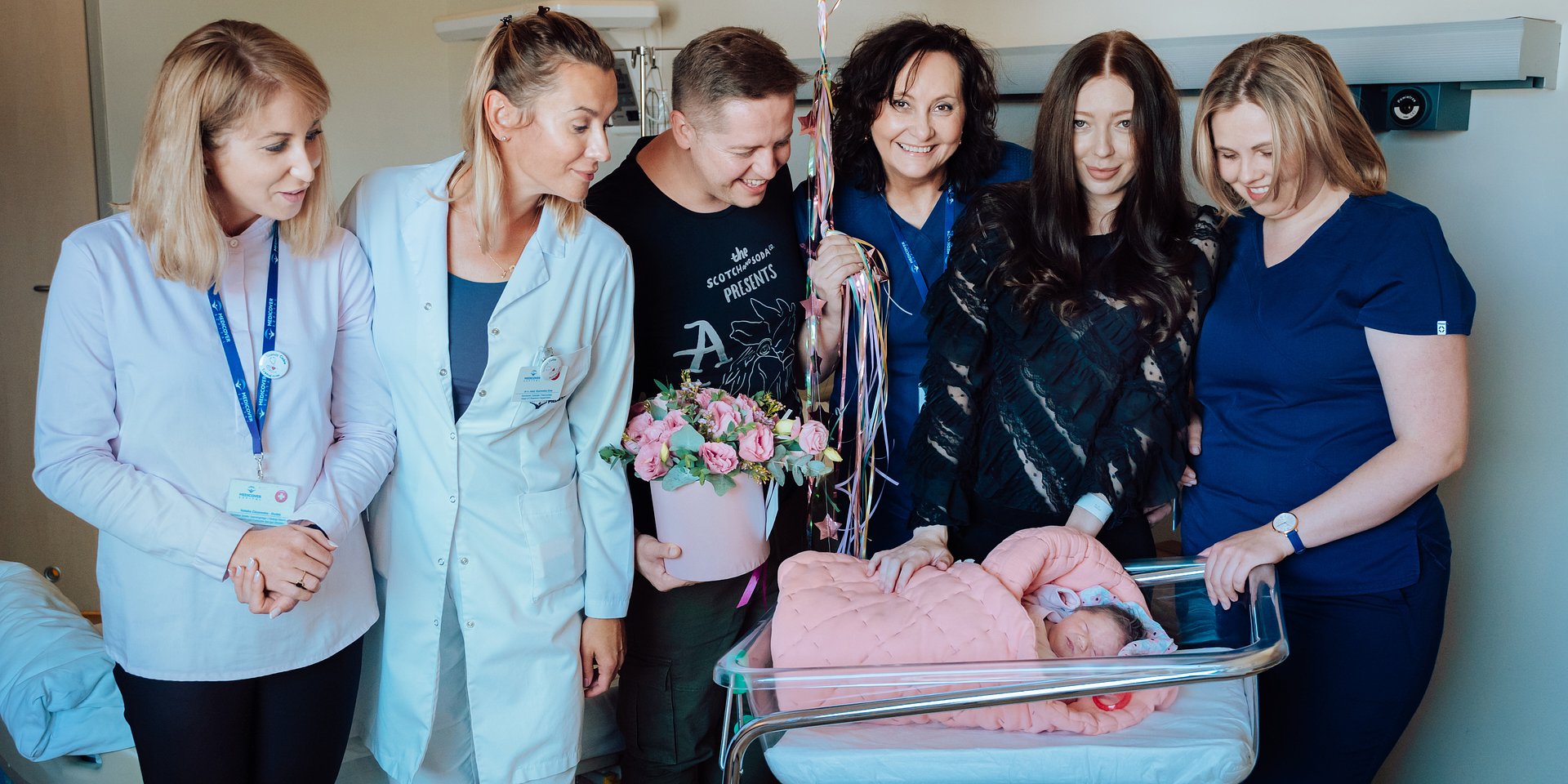 10-tysięczny noworodek powitany w Szpitalu Medicover2021-09-29 Oddział Położnictwa Szpitala Medicover świętuje jubileusz. We wrześniu na świat przyszedł tu 10-tysięczny noworodek, dziewczynka Zoya. – Chcemy celebrować te wyjątkowe chwile, ale bynajmniej nie spoczywamy na laurach – komentuje Dyrekcja Szpitala.  Klinika Położnictwa warszawskiego Szpitala Medicover powstała w 2009 r. z inicjatywy prof. dra n. med. Tomasza Niemca, cenionego ginekologa-położnika. 12 lat później, we wrześniu br. w tym miejscu na świat przyszło 10-tysięczne niemowlę – dziewczynka o imieniu Zoya. Poród przyjęła położna Ewa Wiraszka.W Szpitalu Medicover przyjmowałam wiele wyjątkowych porodów, bo każdy poród jest inny, wyjątkowy. Ten jednak, z uwagi na to, że można go nazwać jubileuszowym, jest wyjątkowy podwójnie. To ważny moment dla mnie jako położnej, ale i kamień milowy dla całego Szpitala– komentuje Jeannette Kalyta, Koordynator Zespołu Położnych.
Kierownictwo Szpitala traktuje 10-tysięczne narodziny jako spełnienie ambicji pokładanych w placówce przez założyciela:Profesor Niemiec miał wizję, że będzie to miejsce wyjątkowe. Pragnął, aby młode mamy wspominały czas przygotowania do porodu oraz same narodziny dziecka jako wspaniałe przeżycie. Urodziny 10-tysięcznego maluszka to szczególny moment, z którego profesor byłby na pewno dumny. My też jesteśmy– mówi dr n. med. Ewa Kurowska, Kierownik Oddziału Położnictwa.
Chcemy celebrować te wyjątkowe chwile, ale bynajmniej nie spoczywamy na laurach. Cały czas rozwijamy Oddział, zatrudniamy nowy personel, zwiększamy komfort i bezpieczeństwo pacjentek. Po prostu przygotowujemy się na kolejne tysiące narodzin– uzupełnia Anna Nipanicz-Szałkowska, Dyrektor Szpitala.
10-tysięcznym, urodzonym w Szpitalu Medicover dzieckiem jest Zoya. Imię to, jak podkreśla matka dziecka, w języku greckim oznacza „życie”. Rodzice dziewczynki na dwa tygodnie przed porodem zdecydowali się przyjechać z Gdyni do Warszawy i już w stolicy oczekiwać pomyślnego rozwiązania.Zwykle kobiety wybierają do porodu szpital najbliżej domu. U nas odległość nie miała znaczenia. Zdecydowaliśmy się na poród w Szpitalu Medicover ze względu na wieloletnią renomę tutejszej Kliniki. W tej ważnej chwili pragnęliśmy być razem z Partnerem i  tu mieliśmy  taką możliwość. Szpital spełnia kryteria II stopnia referencyjności, co zwiększyło poczucie naszego bezpieczeństwa. Na każdym etapie czuliśmy indywidualne podejście i duże pokłady ciepła dla nas. Myślę, że w tak szczególnym momencie nie ma miejsca na niedopowiedzenia, czy brak zaufania między rodzącą a położną– ocenia 27-letnia Marika, mama malutkiej Zoi.  Rodzice dziewczynki nie kryli wzruszenia faktem, że ich dziecko okazało się „jubileuszowym” dla Szpitala. Z tej okazji rodzina wzięła udział w pamiątkowej sesji zdjęciowej i otrzymała od zespołu Szpitala pamiątkowy prezent.Na zdjęciu od lewej: Natalia Ciszewska-Dudek, Dyrektor Działu Operacyjnego i Obsługi Klienta, Dr n. med. Ewa Kurowska, Kierownik Oddziału Położnictwa, tata dziecka, Jeannette Kalyta, Koordynator Zespołu Położnych, mama dziecka, Ewa Wiraszka, położna przyjmująca poród.